Цель работы: экспериментальная  проверка  следующих  методов  расчета  цепей постоянного тока: метода узловых напряжений; метода двух узлов (как частного случая метода узловых напряжений); метода эквивалентного генератора напряжения.Домашнее заданиеОбщая схема.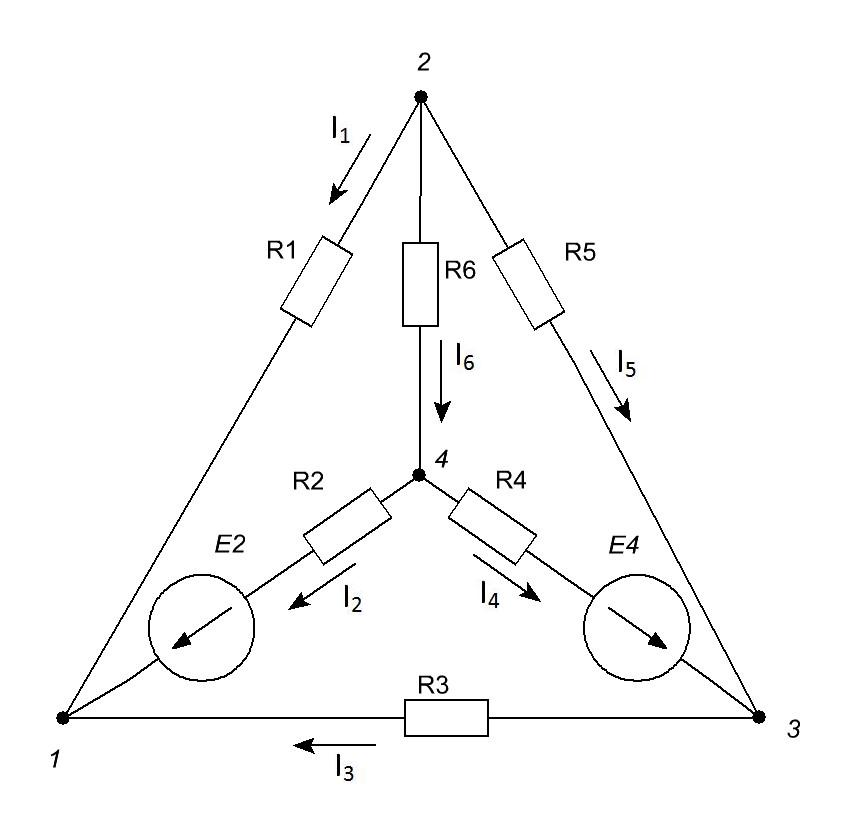 Исходные данные приведены в таблице 1.Таблица 1-Исходные данныеРасчет токов в схеме методом узловых напряжений.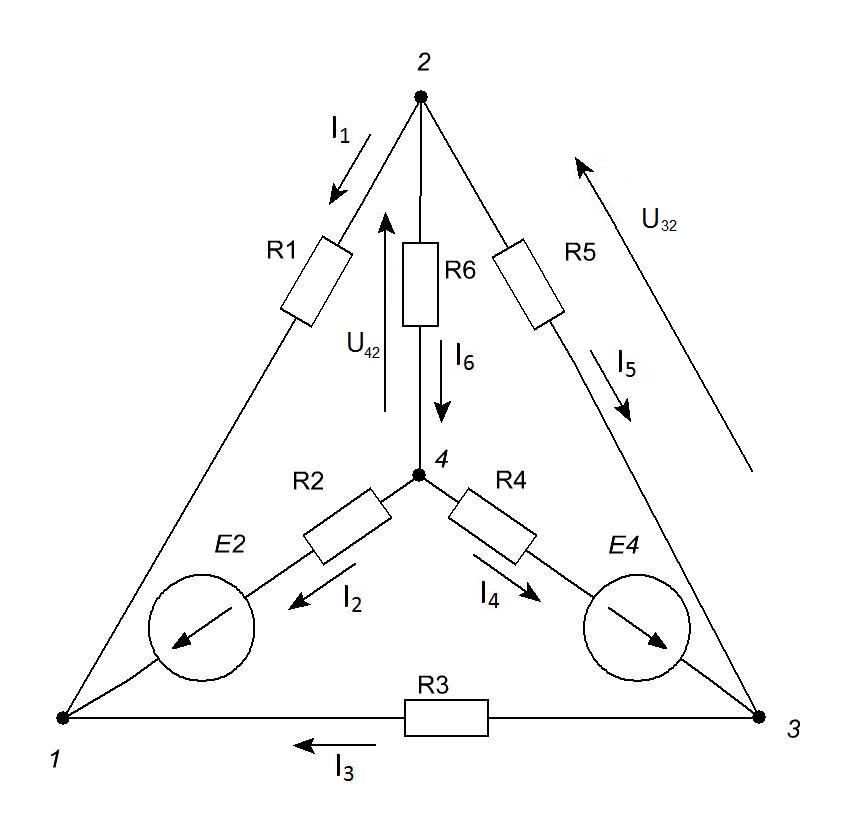 Количество уравнений, составляемых по первому закону Кирхгофа:Узловые токи:Проводимости ветвей:Значения проводимостей и узловых токов подставляем в систему:Токи ветвей определяем по закону Ома и первому закону Кирхгофа:Результаты сводим в таблицу 2.Расчет токов в схеме методом эквивалентного генератора.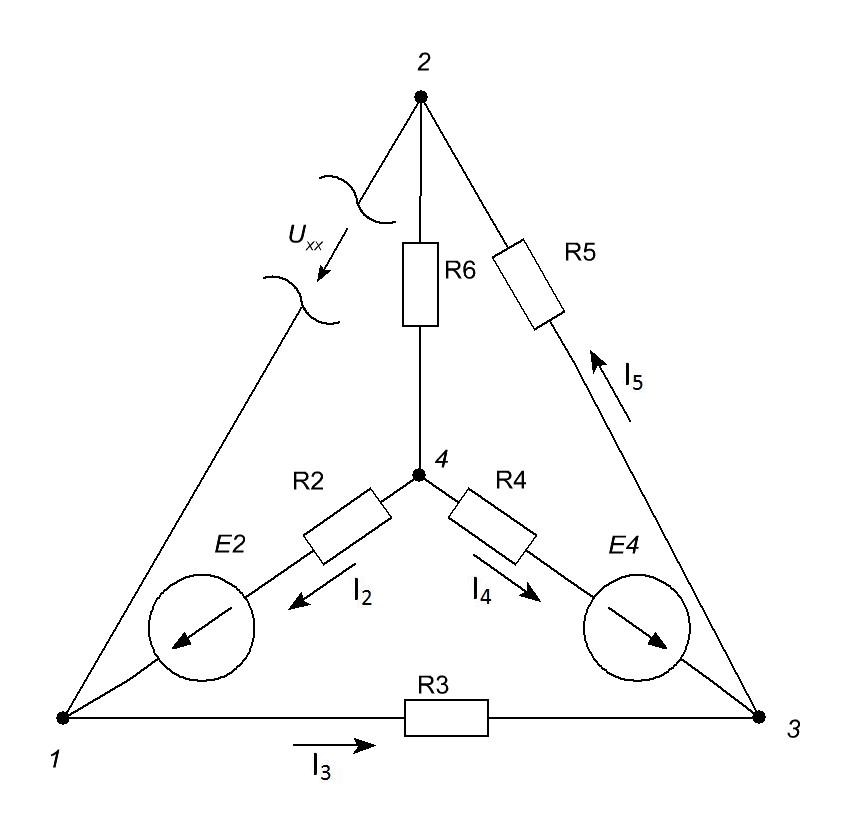 Выбираем потенциал точки 3 равным нулю.Запишем закон Ома по методу двух узлов для узлового тока 4:Узловое напряжение:Токи ветвей раcсчитываем по закону Ома:1) По второму закону Кирхгофа находим Uхх:2) Эквивалентное сопротивление всей схемы: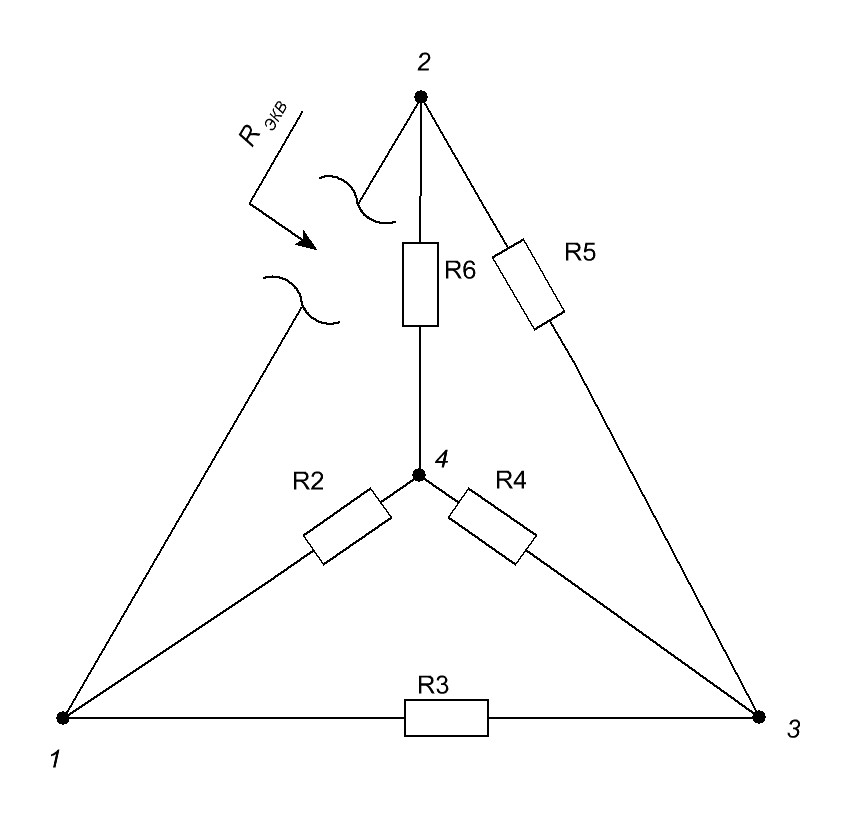 Преобразование треугольника сопротивлений в звезду: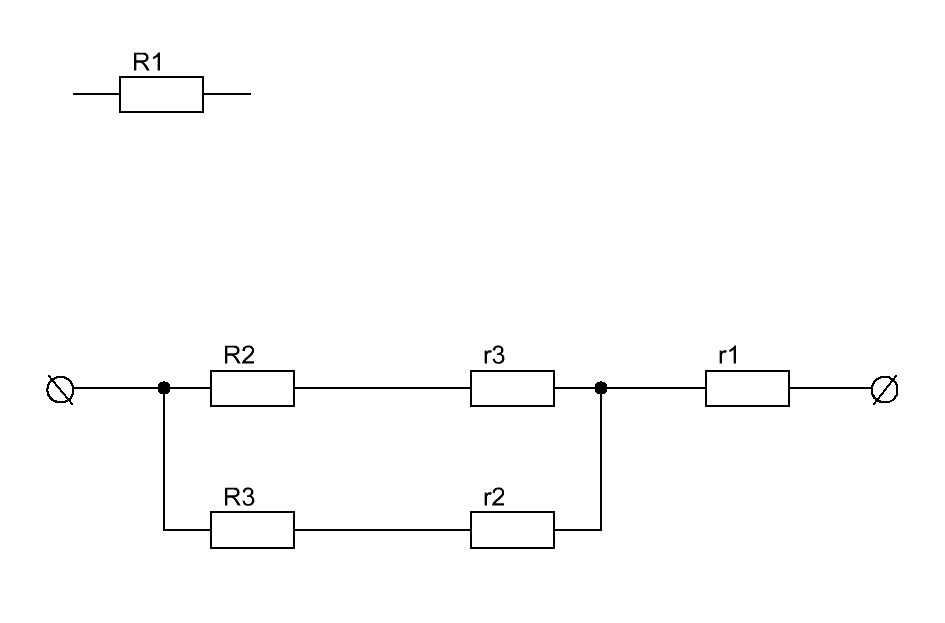 3) Рассчитываем ток нагрузки (R1) и короткого замыкания:Результаты расчетов и эксперимента сведены в таблицу 2.Таблица 2 – РезультатыВывод: В результате выполнения лабораторной работы методом узловых напряжений и эквивалентного генератора определены токи в электрической схеме. Экспериментальные результаты совпали с теоретическим расчётом с достаточной точностью. Неполное совпадение результатов обусловлено погрешностью измерения электрических величин: напряжений и токов.Министерство образования Республики БеларусьУчреждение образованияБЕЛОРУССКИЙ ГОСУДАРСТВЕННЫЙ УНИВЕРСИТЕТИНФОРМАТИКИ И РАДИОЭЛЕКТРОНИКИКафедра теоретических основ электротехникиЛабораторная работа № 2Вариант № 2Название работы «ИССЛЕДОВАНИЕ ЦЕПИ ПОСТОЯННОГО ТОКА МЕТОДОМ УЗЛОВЫХ НАПРЯЖЕНИЙ И МЕТОДОМ ЭКВИВАЛЕНТНОГО ГЕНЕРАТОРА ».Выполнил                       студент гр№ 040102                                    Холодинский Е.С.Проверил                            Иваницкая Н.А.Минск 2011Е2,ВЕ4,ВR1,кОмR2,кОмR3,кОмR4,кОмR5,кОмR6,кОмБаз. узелНагрузка52274,24,54,02,675,21R1ДанныеМетод узловых напряженийМетод узловых напряженийМетод узловых напряженийМетод узловых напряженийМетод узловых напряженийМетод узловых напряженийМетод узловых напряженийМетод узловых напряженийМетод узловых напряженийМетод двух узловМетод двух узловМетод двух узловМетод двух узловДанныеЕ2Е4Узловые напряжения,ВУзловые напряжения,ВУзловые напряжения,ВТоки ветвей, мАТоки ветвей, мАТоки ветвей, мАТоки ветвей, мАТоки ветвей, мАТоки ветвей, мАУзл. напряж.Токи ветвейТоки ветвейТоки ветвейДанныеЕ2Е4Узловые напряжения,ВУзловые напряжения,ВУзловые напряжения,ВI1I2I3I4I5I6Узл. напряж.I2I4I512345678910111213141516Расчетн.5227-0,0534,5-25,6-0,127,17,9-1-46-286-13,7Экспери-ментальные5228-133-270,135-9-1,2-4,25,1-294,3-0,83,5МЭГМЭГМЭГМЭГUxx, ВIКЗ, мАRВН, кОмIН, мА17181920-28,1-55,1-3-28-5,84,8-3